Задатак за четврту недељу наставе на даљину од 06-10.04.2020Драги ученици ,прво желим да похвалим вредне који и поред других обимних задатака стижу да ураде и ликовну културу.Трудим се да вам задаци буду занимљиви и  у складу са свим дешавањима  .Задатак за ову недељу је: израда маске од матерјала које имати при руци кући(платно ,папир ,салвете,било које парче тканине,мало боја ... и машта).Ваше маске могу да буду за употребу али ако нисте довољно вешти могу бити само украсна ликовна решења.Желим вам пуно успеха у раду,пошаљите своје радове на вашу вибер групу или мој меил:majasokobanja@yahoo.comПоздрав свима,остајте ми здраво!Oвде имате линк на коме можете видети како  наши другари израђују праве маске.https://youtu.be/HPJAQE_eShsEво и неких примера могућих решења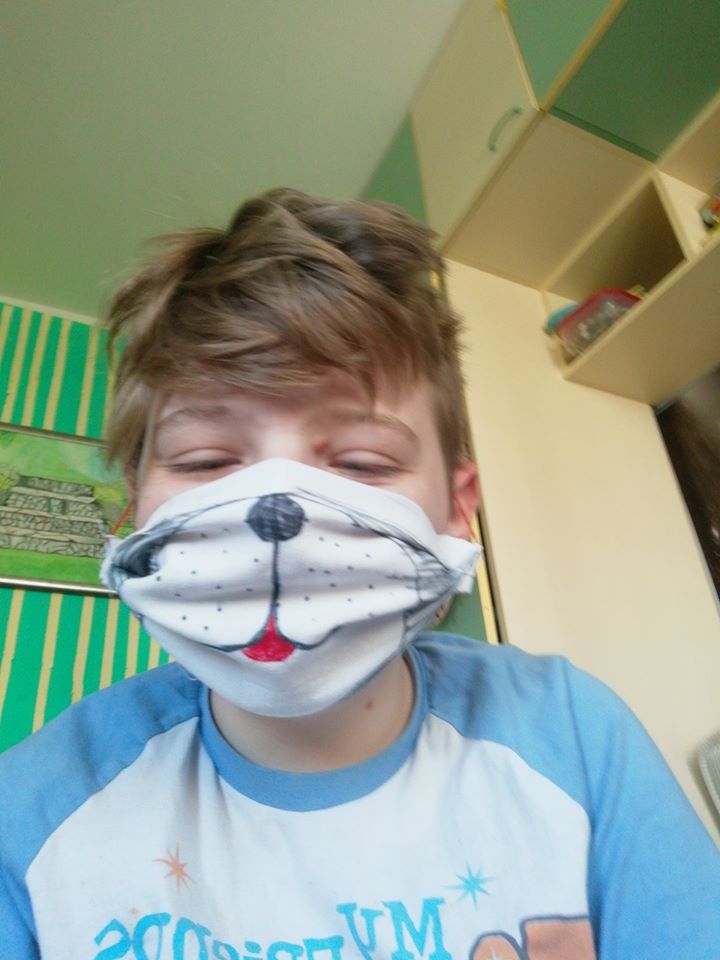 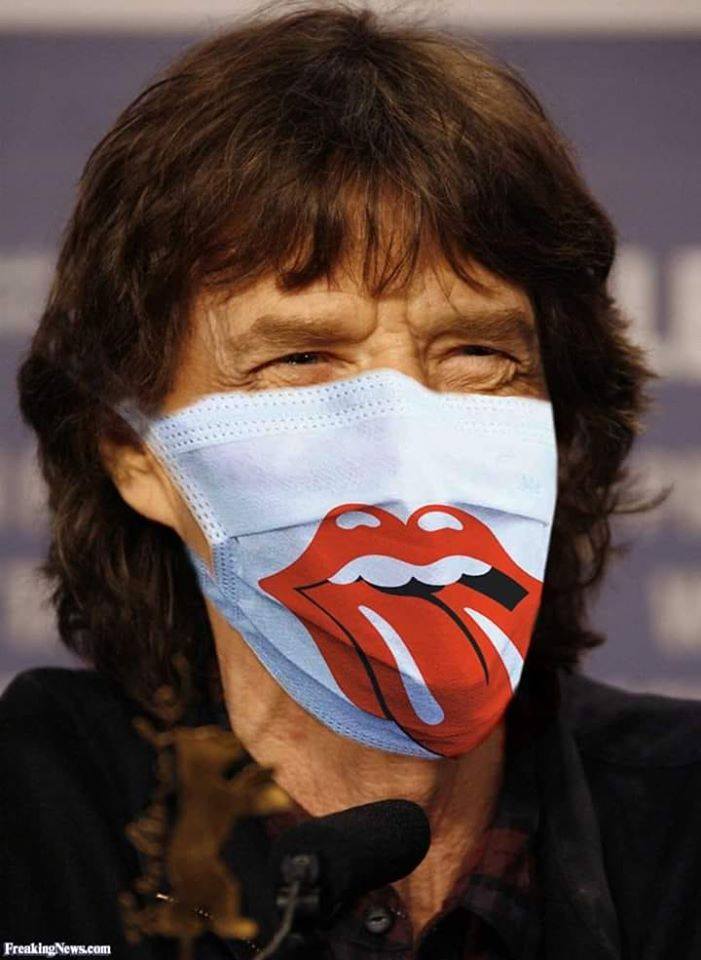 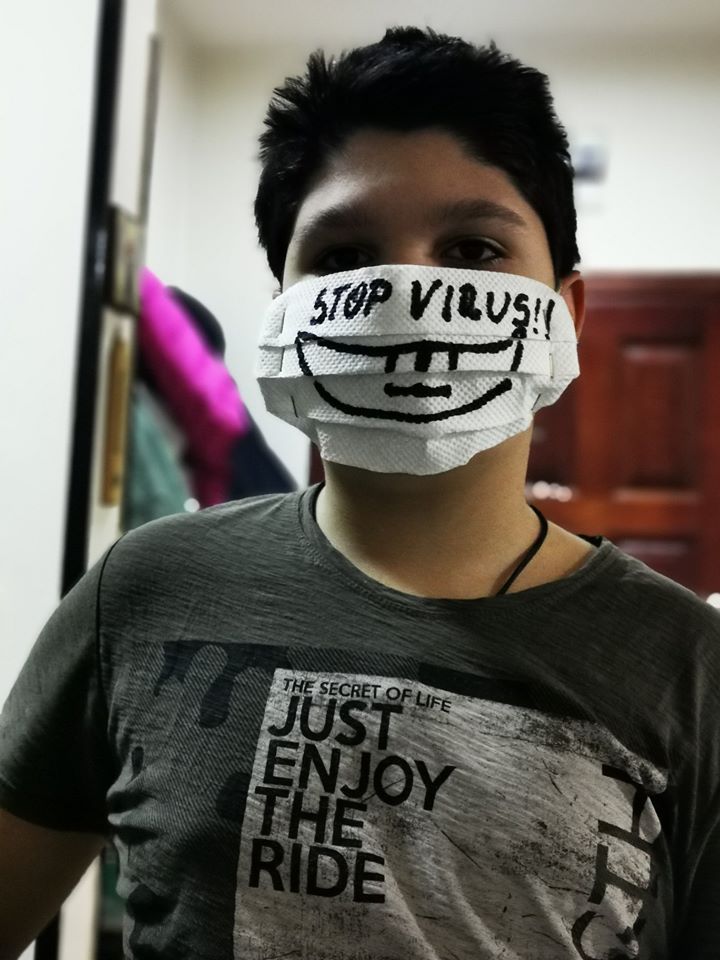 